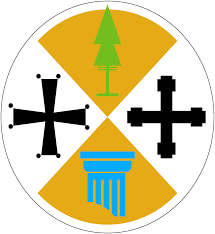 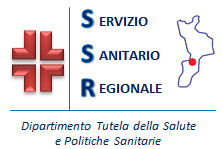                                                         AZIENDA SANITARIA PROVINCIALE                            VIBO VALENTIA		                                                                                                                                                     Regione Calabria                      RENDICONTAZIONE DELLE DONAZIONI DI BENI A SOSTEGNO DELL’EMERGENZA COVID-19                                   TOTALE VALORE DONAZIONI        115.815,81                                                                              101020403                   720,00                                                                                                                                                                                                         101020401           115.095,81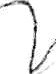 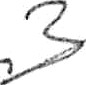 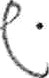 DONANTEBENE DONATOVALORE DEL BENE DONATOCONTO DI IMPUTAZIONE POMPE DA INFUSIONE (3 PEZZI) 3294 :TERMOMETRI LASER(5PEZZI)(854):MASCHERE PER101020401101020401101020401101020401101020403101020401101020401101020401101020401101020403101020401;101020401101020401101020401101020401 ,101020401101020401101020401101020401ASSOCIAZIONEVENTILAZIONE NON INVASIVA(10 PEZZI)(915): 80 VISIERE PROTETTIVE IN PVC(610)5.650,33101020401101020401101020401101020401101020403101020401101020401101020401101020401101020403101020401;101020401101020401101020401101020401 ,101020401101020401101020401101020401ASSOCIAZIONE5 VENTILATORI POLMONARI11456,41), 30 DEFLUSSORI(219,60) ,11.676,00101020401101020401101020401101020401101020403101020401101020401101020401101020401101020403101020401;101020401101020401101020401101020401 ,101020401101020401101020401101020401ASSOCIAZIONE28 TERMOSCANNER(2475)2.475,00101020401101020401101020401101020401101020403101020401101020401101020401101020401101020403101020401;101020401101020401101020401101020401 ,101020401101020401101020401101020401ASSOCIAZIONE3 MONITOR MULTIPARAMETRICI(4721)4.721,00101020401101020401101020401101020401101020403101020401101020401101020401101020401101020403101020401;101020401101020401101020401101020401 ,101020401101020401101020401101020401ASSOCIAZIONETRE TERMOCONVETTORI PER TENDE TRIAGE360,00101020401101020401101020401101020401101020403101020401101020401101020401101020401101020403101020401;101020401101020401101020401101020401 ,1010204011010204011010204011010204013MONITOR MULTIPARAMETRICI(2219,97)- 1 LETTO TERAPIA INTENSIVA(3000), 1 LETTO101020401101020401101020401101020401101020403101020401101020401101020401101020401101020403101020401;101020401101020401101020401101020401 ,101020401101020401101020401101020401ASSOCIAZIONETERAPIA PREINTENSIVA(5000)10.219,97101020401101020401101020401101020401101020403101020401101020401101020401101020401101020403101020401;101020401101020401101020401101020401 ,1010204011010204011010204011010204012 CUBE ATV_ 2 CUBE 30 HEATED HUMIDIFER_2 KIT VENTILAZIONE NON INVASIVA101020401101020401101020401101020401101020403101020401101020401101020401101020401101020403101020401;101020401101020401101020401101020401 ,101020401101020401101020401101020401SOCIETA’MASCHERA ORONASALE F8P HC 431 CON MSCHERA ORONASALE5.000,00101020401101020401101020401101020401101020403101020401101020401101020401101020401101020403101020401;101020401101020401101020401101020401 ,101020401101020401101020401101020401PRIVATOLETTO BILANCIA PER REPARTO DIALISI COVID 197.500,00101020401101020401101020401101020401101020403101020401101020401101020401101020401101020403101020401;101020401101020401101020401101020401 ,101020401101020401101020401101020401FONDAZIONE5 CASCHI VENTOKIT SISTEMA PER RESPIRAZIONE INN SPAD DOTATO DI DISPOTIVO DI101020401101020401101020401101020401101020403101020401101020401101020401101020401101020403101020401;101020401101020401101020401101020401 ,101020401101020401101020401101020401VENTILAZIONE....1.041,00101020401101020401101020401101020401101020403101020401101020401101020401101020401101020403101020401;101020401101020401101020401101020401 ,101020401101020401101020401101020401SOCIETA’STUFE ELETTRICHE360,00101020401101020401101020401101020401101020403101020401101020401101020401101020401101020403101020401;101020401101020401101020401101020401 ,101020401101020401101020401101020401SOCIETA’2 VENTILATORI POLMONARI18.453,00101020401101020401101020401101020401101020403101020401101020401101020401101020401101020403101020401;101020401101020401101020401101020401 ,1010204011010204011010204011010204011 VENTILATORE POLMONARE AD ALTE PRESTAZIONI MD.“ASTRAL 150" MATRICOLA101020401101020401101020401101020401101020403101020401101020401101020401101020401101020403101020401;101020401101020401101020401101020401 ,101020401101020401101020401101020401SOCIETA’MTYUJF9.226,00101020401101020401101020401101020401101020403101020401101020401101020401101020401101020403101020401;101020401101020401101020401101020401 ,101020401101020401101020401101020401SOCIETA’MONITOR MULTIPARAMETRICO DRAGER INFINITY DELTA S/N1.600,00101020401101020401101020401101020401101020403101020401101020401101020401101020401101020403101020401;101020401101020401101020401101020401 ,1010204011010204011010204011010204011 VENTILATORE POLMONARE AD ALTE PRESTAZIONI MD."ASTRAL 150" MATRICOLA101020401101020401101020401101020401101020403101020401101020401101020401101020401101020403101020401;101020401101020401101020401101020401 ,101020401101020401101020401101020401SOCIETA’MTYUJF9.226,00101020401101020401101020401101020401101020403101020401101020401101020401101020401101020403101020401;101020401101020401101020401101020401 ,101020401101020401101020401101020401PATRONATO5 CASCHI CONFORT CPAP1.738,50101020401101020401101020401101020401101020403101020401101020401101020401101020401101020403101020401;101020401101020401101020401101020401 ,101020401101020401101020401101020401VENTILATORE POLMONARE PSV MOD. ASTRAL/ MASCHERA ORONASALE NV AIRFIT101020401101020401101020401101020401101020403101020401101020401101020401101020401101020403101020401;101020401101020401101020401101020401 ,101020401101020401101020401101020401SOCIETA’CIRCUITO DOPPIO/ 12 FILTRI ANTIBATTERICI9.260,00101020401101020401101020401101020401101020403101020401101020401101020401101020401101020403101020401;101020401101020401101020401101020401 ,101020401101020401101020401101020401PRIVATODELPHIN DPS8- DISPOSITIVO MEDICO CERTIFICATO PER LA SANIFICAZIONE DA VIRUS1.710,00101020401101020401101020401101020401101020403101020401101020401101020401101020401101020403101020401;101020401101020401101020401101020401 ,101020401101020401101020401101020401PRIVATOMOFJITOR DATPX SS COMPI.ETO DI ACCESSORI1.600.01101020401101020401101020401101020401101020403101020401101020401101020401101020401101020403101020401;101020401101020401101020401101020401 ,101020401101020401101020401101020401ASSOCIAZIONENR. 01 TUNNEL IGIENIZZANTE / SANIFICANTE14.000,00_101020401101020401101020401101020401101020403101020401101020401101020401101020401101020403101020401;101020401101020401101020401101020401 ,101020401101020401101020401101020401